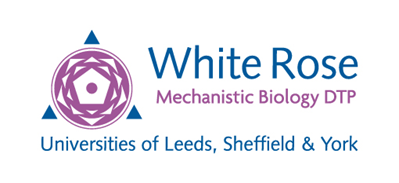 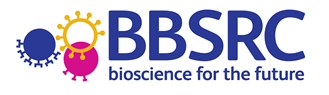 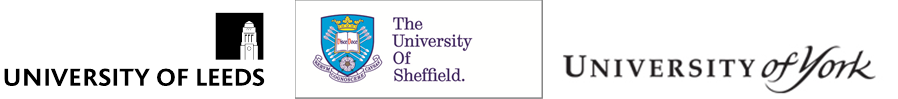 Application for a White Rose BBSRC DTP CASE studentship – 2019 entry Form A: Case for Support	Please note that applicants will need to complete and submit 2 forms: Form A (Case for Support) and Form B (Non-Academic Partner Form) to Clare Green by email: c.j.green@leeds.ac.uk by Mon 24th Sept 2018, 12 noon Application for a White Rose BBSRC DTP CASE studentship – 2019 entry Form A: Case for Support	Please note that applicants will need to complete and submit 2 forms: Form A (Case for Support) and Form B (Non-Academic Partner Form) to Clare Green by email: c.j.green@leeds.ac.uk by Mon 24th Sept 2018, 12 noon Application for a White Rose BBSRC DTP CASE studentship – 2019 entry Form A: Case for Support	Please note that applicants will need to complete and submit 2 forms: Form A (Case for Support) and Form B (Non-Academic Partner Form) to Clare Green by email: c.j.green@leeds.ac.uk by Mon 24th Sept 2018, 12 noon Application for a White Rose BBSRC DTP CASE studentship – 2019 entry Form A: Case for Support	Please note that applicants will need to complete and submit 2 forms: Form A (Case for Support) and Form B (Non-Academic Partner Form) to Clare Green by email: c.j.green@leeds.ac.uk by Mon 24th Sept 2018, 12 noon Academic Lead SupervisorName:		Department:		University:  Tel:		Email:	Name:		Department:		University:  Tel:		Email:	Name:		Department:		University:  Tel:		Email:	Non-academic/Industry PartnerContact Name:	                                  Organisation:Tel:		Email:	Contact Name:	                                  Organisation:Tel:		Email:	Contact Name:	                                  Organisation:Tel:		Email:	Co-Supervisor 2 (if applicable)Name:	             Department:	             University:  Tel:		Email:	Name:	             Department:	             University:  Tel:		Email:	Name:	             Department:	             University:  Tel:		Email:	Project InformationProject InformationProject InformationProject InformationProject title (please note that BBSRC will assess projects for fit to their remit partly using this title – please ensure that your title does not give the impression that the project would fall outside BBSRC remit)BBSRC Priority Area (please select a priority area)Agriculture & Food Security (FS)Industrial Biotechnology & Bioenergy (IBB)World Class underpinning Bioscience (WCB)Project outline (500 words max, box will expand as text is entered)Please highlight the scientific excellence of the proposed project and succinctly describe the proposed project using the headings: BackgroundObjectivesNoveltyTimelinessExperimental ApproachRelevance to BBSRC DTP remit and impact (300 words max)- How does the project fit the remit of mechanistic biology (e.g. the study of basic, life-governing processes at all levels of the organism) and your selected BBSRC priority area? Include:- Key academic impact areas- Key non-academic impact areasAcademic Research Environment, Training and Support (500 words max)Non-Academic Partner Organisation Research Environment, Training and Support (500 words max)If applicable (250 words max): If the student placement is to take place at the same location as the academic environment (e.g. a University spin-out), please justify how it will be a suitably differentiated environment for the student and highlight the added value Supervisor Selection (200 words max)Detail any support provided for less experienced academic and non-academic supervisors, such as the availability of mentoringMonitoring Arrangements (200 words max)State how you will manage the partnership with the industrial company to ensure high quality supervision of the student and the proper monitoring of student progressThe Collaboration (550 words max)Explain how the collaboration will provide the student with a challenging research training experience, within the context of a mutually-beneficial research collaboration between the academic and non-academic partnerDo you envisage that there will be work in whole, living protected animals within your proposed project?YES / NO  (delete as appropriate)If you are awarded a studentship, then your student will be required to attend a mandatory half-day Advanced Ethics workshop in LeedsYES / NO  (delete as appropriate)If you are awarded a studentship, then your student will be required to attend a mandatory half-day Advanced Ethics workshop in LeedsYES / NO  (delete as appropriate)If you are awarded a studentship, then your student will be required to attend a mandatory half-day Advanced Ethics workshop in LeedsEthicsPlease confirm that the project has been approved by the University Ethics PanelYES / NO / Not applicablePlease confirm that the project has been approved by the University Ethics PanelYES / NO / Not applicablePlease confirm that the project has been approved by the University Ethics PanelYES / NO / Not applicableSupervisor informationPlease include information requested for ALL supervisors (Academic and Non-Academic) below:Supervisor informationPlease include information requested for ALL supervisors (Academic and Non-Academic) below:Supervisor informationPlease include information requested for ALL supervisors (Academic and Non-Academic) below:Supervisor informationPlease include information requested for ALL supervisors (Academic and Non-Academic) below:4 key relevant publications: From supervisors/co-supervisors in the last 5 years  Highlight any postgraduate co-authorsCurrent PhD students:Current number of PhD students per supervisor, including start and end dates and source of funding for each student. Past PhD students:List all students that submitted within the last 3 years, start date and submission date and sources of funding.Indicate if any of these students submitted after the 4 year deadline. Current BBSRC grants (if applicable):Provide project title(s), start and end date (s), list of all applicants, indicate who the PI is, and provide level of funding. Do not include any studentshipsPrevious BBSRC grants ended within last 3 years (if applicable):Provide: project title(s), start and end date (s), list of all applicants, indicate who is the PI, and provide level of funding. Do not include any studentshipsOther current research grant income (if applicable):Provide: project title(s), start and end date(s), list of all applicants, indicate who is the PI, and provide level of funding. Do not include any studentshipsSummary of Research Experience (200 words max):Please include relevant information not already mentioned in the above boxes